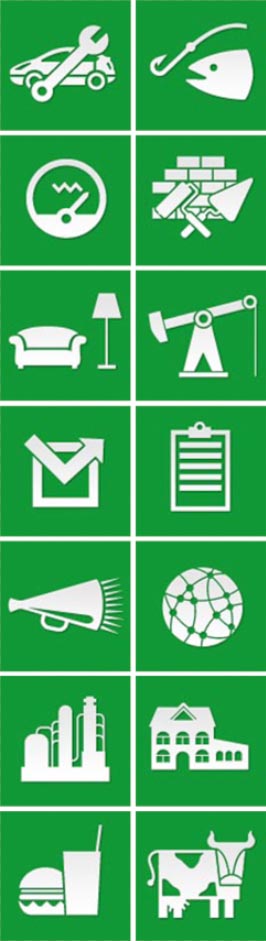 	Отчет: «»Подготовлено для:  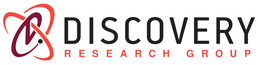 wwwwww.drgroup.Описание исследованияЦель исследованияПровести обзор рынка световых вывесокЗадачи исследованияОпределить объем рынка световых вывесокОпределить темпы прироста рынка.Произвести классификацию световых вывесокРассмотреть основные способы производства и используемые материалы.Провести обзор ситуации на мировом рынке.Описать текущее состояние российского рынка.Рассмотреть цены на различные виды световых вывесокПроанализировать объемы производства световых вывесокПроанализировать экспорт и импорт световых вывесок по материалу, источнику света и производителямВыделить основные тенденции на российском рынке световых вывесокОбъект исследованияРоссийский рынок световых вывесокМетод сбора данныхМониторинг материалов печатных и электронных деловых и специализированных изданий, аналитических обзоров рынка; Интернет; материалов маркетинговых и консалтинговых компаний; результаты исследований DISCOVERY Research Group.Метод анализа данныхБазы данных ФТС РФ, ФСГС РФ (Росстат).Печатные и электронные деловые и специализированные издания, аналитические обзоры.Ресурсы сети Интернет в России и мире.Материалы участников отечественного и мирового рынков.Результаты исследований маркетинговых и консалтинговых агентств.Материалы отраслевых учреждений и базы данных.Результаты исследований DISCOVERY Research Group.Объем и структура выборкиПроцедура контент-анализа документов не предполагает расчета объема выборочной совокупности. Обработке и анализу подлежат все доступные исследователю документы.СодержаниеСодержание	6Список рисунков, таблиц и диаграмм	8Таблицы:	8Диаграммы:	8Резюме	101.	Технологические характеристики исследования	11Цель исследования	11Задачи исследования	11Объект исследования	11Метод сбора данных	11Метод анализа данных	12Объем и структура выборки	122.	Основные характеристики и классификация	13Общие сведения о световых вывесках	13Объем рынка световых вывесок	15Темпы роста рынка световых вывесок	15Классификация световых вывесок	16Способы производства и используемые материалы	193.	Объем российского рынка световых вывесок	214.	Российский рынок. Производство.	225.	Российский рынок. Внешняя торговля	24Импорт и экспорт светильников по материалам	25Импорт	26Экспорт	28Импорт и экспорт световых вывесок по источнику света	30Импорт	31Экспорт	33Импорт и экспорт световых вывесок по типу и материалу	35Импорт	35Экспорт	39Импорт и экспорт световых вывесок по типам и производителям	436.	Итоги. Тенденции на российском рынке	46Отчет содержит 9 таблиц и 21 диаграмму.Таблицы:Таблица 1. Объем рынка световых вывесок в России в натуральном выражении по источнику света в 2013 г., тыс. шт.	21Таблица 2. Импорт и экспорт световых вывесок Россией в стоимостном и натуральном выражении в 2012-2013гг. по материалам, тыс. шт. и $ млн. долл.	25Таблица 3. Импорт и экспорт световых вывесок Россией в стоимостном и натуральном выражении в 2012-2013гг. по типу изделий, тыс. шт. и $ млн. долл.	30Таблица 4. Импорт световых вывесок в Россию в стоимостном и натуральном выражении в 2012-2013гг по источнику света и материалу, тыс. шт. и $ млн. долл.	35Таблица 5. Экспорт световых вывесок в Россию в стоимостном и натуральном выражении в 2012-2013гг по типа и материалу, тыс. шт. и $ млн. долл.	39Таблица 6. Импорт  световых коробов в Россию в стоимостном и натуральном выражении 2013гг по производителям, тыс. шт. и $ млн. долл.	43Таблица 7. Импорт  световых объемных букв в Россию в стоимостном и натуральном выражении 2013гг по производителям, тыс. шт. и $ млн. долл.	44Таблица 8. Экспорт световых коробов из России в стоимостном и натуральном выражении 2013гг по производителям, тыс. шт. и $ млн. долл.	44Таблица 9. Экспорт световых объемных букв из России в стоимостном и натуральном выражении 2012гг по производителям, тыс. шт. и $ млн. долл.	45 Диаграммы: Диаграмма 1. Темпы роста объемов производства световых вывесок в России в 2010-2013гг., шт.	15Диаграмма 2. Производство световых вывесок в России в 2010-2013гг., шт.	22Диаграмма 3. Производство световых вывесок по федеральным округам России в 2013г., шт., %	23Диаграмма 4. Производство световых вывесок по федеральным округам России в 2010-2013г., шт., %	23Диаграмма 5. Импорт световых вывесок в натуральном выражении в 2013 году по материалам, тыс. шт., %	26Диаграмма 6. Импорт световых вывесок в стоимостном выражении в 2013 году по материалам, млн. долл., %	27Диаграмма 7. Экспорт световых вывесок в натуральном выражении в 2013 году по материалам, тыс. шт., %	28Диаграмма 8. Экспорт световых вывесок в стоимостном выражении в 2013 году по материалам, млн. долл., %	29Диаграмма 9. Импорт световых вывесок в натуральном выражении в 2013 году по источнику света, тыс. шт., %	31Диаграмма 10. Импорт световых вывесок в стоимостном выражении в 2013 году по источнику света, млн. долл., %	32Диаграмма 11. Экспорт световых вывесок в натуральном выражении в 2013 году по источнику света, тыс. шт., %	33Диаграмма 12. Экспорт световых вывесок в стоимостном выражении в 2013 году по источнику света, млн. долл., %	34Диаграмма 13. Импорт световых вывесок в Россию в натуральном выражении в 2013 году по типам, тыс. шт., %	36Диаграмма 14. Импорт световых коробов в Россию в натуральном выражении в 2013 году по материалу, тыс. шт., %	36Диаграмма 15. Импорт световых коробов в стоимостном выражении в 2013 году по материалу, млн. долл., %	37Диаграмма 16. Импорт световых объемных букв в Россию в натуральном выражении в 2013 году по материалу, тыс. шт., %	37Диаграмма 17. Импорт световых объемных букв в стоимостном выражении в 2013 году по материалу, млн. долл., %	38Диаграмма 18. Экспорт световых вывесок в натуральном выражении в 2012 году по типу, тыс. шт., %	40Диаграмма 19. Экспорт световых вывесок в натуральном выражении в 2013 году по типу, тыс. шт., %	40Диаграмма 20. Экспорт световых коробов в натуральном выражении в 2013 году по материалам, тыс. шт., %	41Диаграмма 21. Экспорт световых коробов в стоимостном выражении в 2013 году по материалам, тыс. шт., %	42РезюмеВ июле 2014 г. агентство DISCOVERY Research Group завершило исследование рынка световых вывесок в России.Объем российского рынка световых вывесок в натуральном выражении составил по итогам 2013 года … тыс. шт. За последний год данный показатель увеличился на …%, … шт.Рынок световых вывесок классифицируются по типу, материалу производства и по источнику света. Световые вывески делятся на световые коробы и световые объемные буквы. Выделяются вывески, используемые с люминесцентными лампами, со светодиодами и прочими источниками света.В 2013 году российское производство световых вывесок увеличилось на …% и составило … тыс. шт.Больше всего в 2013 году было импортировано световых вывесок из композитных материалов – … тыс. шт., пластмассовых – … тыс. шт., наиболее дешевых металлических вывесок было импортировано … тыс. шт. По итогам 2013 года больше всего было экспортировано из России световых вывесок из композитных материалов – … шт., … шт. пластмассовых вывесок и всего … металлических. Всего было экспортировано … тыс. вывесок, использующихся с люминесцентными лампами, со светодиодами – … тыс. шт. и с прочими источниками света – всего … шт. В экспорте также значительно доминируют вывески с люминесцентными лампами, а за ними следуют светодиоды.В настоящее время в мире явно отслеживается тенденция перехода к инновационным энергоэффективным технологиям. В частности, светодиодные технологии являются одними из наиболее перспективных источников освещения.Российский рынок. Производство.По данным ФСГС, общий объем производства световых вывесок в 2012 году составил … тыс. шт., что в … раз больше показателя 2011 года. Объем производства световых вывесок по итогам 2013 года составил … тыс. шт., что на …% больше аналогичного показателя 2012 года.Диаграмма 2. Производство световых вывесок в России в 2010-2013гг., шт.Источник: Расчеты Discovery Research Group по данным ФСГСЧто касается географии производства световых вывесок, то наибольшая доля в 2013 году у Центрального федерального округа – …%, … тыс. шт. У Северо-Западного федерального округа – …%, … тыс. шт. Диаграмма 3. Производство световых вывесок по федеральным округам России в 2013г., шт., %Источник: Расчеты Discovery Research Group по данным ФСГСНаибольший объем производства световых вывесок последние 4 года был зафиксирован в Центральном федеральном округе и по сравнению с 2012 годом объем производства в данном округе увеличился на ...%. – … тыс. шт. в натуральном выражении.Диаграмма 4. Производство световых вывесок по федеральным округам России в 2010-2013г., шт., %Источник: Расчеты Discovery Research Group по данным ФСГСВнешняя торговляВ данном исследовании в структуру световых вывесок включаются световые коробы, а также объемные световые буквы, сделанные из разных материалов и использующие в качестве источника света люминесцентные лампы, светодиоды и прочие источники света, которые экспортируются и импортируются Россией. Для анализа использовались коды ТН ВЭД 940510.В 2013 г. всего было импортировано в Россию в натуральном выражении … тыс. шт. световых вывесок, что на 6,38 тыс. шт. (…%) меньше, чем в 2012г. В стоимостном выражении данный показатель уменьшился на … млн. долл. (…%). Всего в 2013г. экспортировано из России было 943 шт. световых вывесок, что на … шт. (в … раз) больше, чем годом ранее. В стоимостном выражении данный показатель уменьшился на … тыс. долл. (…%).Импорт и экспорт световых вывесок по материаламВ 2013 г. всего было импортировано в Россию … тыс. шт. световых вывесок из металла, … тыс. шт. пластмассовых вывесок и … тыс. шт. – вывесок из композитных материалов.…Таблица 2. Импорт и экспорт световых вывесок Россией в стоимостном и натуральном выражении в 2012-2013гг. по материалам, тыс. шт. и $ млн. долл.Источник: расчеты DISCOVERY Research Group по данным ФТС РФИмпортВ структуре российского рынка импорта световых в натуральном выражении в 2013 году большая часть приходится на композитные материалы – …%, на вывески из пластмассы – …%, а на металлические – …%. Диаграмма 5. Импорт световых вывесок в натуральном выражении в 2013 году по материалам, тыс. шт., %Источник: расчеты DISCOVERY Research Group по данным ФТС РФВ стоимостном выражении структура импорта немного отличается. Доля пластмассовых стоимостном выражении по сравнению с натуральным выражением увеличилась и стала равна …%, доля композитных материалов – …%, а металла – всего …%.Диаграмма 6. Импорт световых вывесок в стоимостном выражении в 2013 году по материалам, млн. долл., %Источник: расчеты DISCOVERY Research Group по данным ФТС РФЭкспорт В структуре российского рынка экспорта световых вывесок в натуральном выражении в 2013 году большая часть приходится на вывески из композитных материалов – …%, на пластмассовые – …%, а на металлические вывески – всего …%. Диаграмма 7. Экспорт световых вывесок в натуральном выражении в 2013 году по материалам, тыс. шт., %Источник: расчеты DISCOVERY Research Group по данным ФТС РФВ стоимостном выражении структура экспорта значительно отличается. Доля более дорогих пластмассовых вывесок составляет …%, композитных – …%, а металлических – …%. Диаграмма 8. Экспорт световых вывесок в стоимостном выражении в 2013 году по материалам, млн. долл., %Источник: расчеты DISCOVERY Research Group по данным ФТС РФИмпорт и экспорт световых вывесок по источнику светаВ 2013 г. всего было импортировано в Россию, … тыс. шт. световых вывесок, использующих в качестве источника света люминесцентные лампы, … тыс. шт. световых вывесок со светодиодами и всего … шт. вывесок с прочими источниками света.…Таблица 3. Импорт и экспорт световых вывесок Россией в стоимостном и натуральном выражении в 2012-2013гг. по типу изделий, тыс. шт. и $ млн. долл.Источник: расчеты DISCOVERY Research Group по данным ФТС РФИмпортВ 2013 году доля импорта световых вывесок, в которых используются в качестве источника света люминесцентные лампы, составила …%, а доля импортированных в Россию световых вывесок со светодиодами – …%. На прочие вывески приходится всего …%.Диаграмма 9. Импорт световых вывесок в натуральном выражении в 2013 году по источнику света, тыс. шт., %Источник: расчеты DISCOVERY Research Group по данным ФТС РФВ стоимостном выражении структура импорта по источнику света немного отличается от структуры импорта в натуральном выражении. На световые вывески с люминесцентными лампами приходится …% от всего импорта, на вывески со светодиодами – …%, а на прочие вывески – …%.Диаграмма 10. Импорт световых вывесок в стоимостном выражении в 2013 году по источнику света, млн. долл., %Источник: расчеты DISCOVERY Research Group по данным ФТС РФЭкспортВ 2013 году доля экспорта световых вывесок с люминесцентными лампами составила в натуральном выражении …%. Вывески, использующиеся cо светодиодными лампами, составили …%, а с прочими источниками – всего 0,12%.Диаграмма 11. Экспорт световых вывесок в натуральном выражении в 2013 году по источнику света, тыс. шт., %Источник: расчеты DISCOVERY Research Group по данным ФТС РФВ стоимостном выражении структура импорта световых вывесок по источнику света несколько отличается. На светодиодные лампы приходится …%, а на вывески с прочими источниками света – …%. Доля вывесок с люминесцентными лампами составила …%.Диаграмма 12. Экспорт световых вывесок в стоимостном выражении в 2013 году по источнику света, млн. долл., %Источник: расчеты DISCOVERY Research Group по данным ФТС РФМатериал2012201220132013МатериалКоличество, тыс. шт.В стоимостном выражении млн. долл.Количество, тыс. шт.В стоимостном выражении, млн. долл.ИмпортИмпортИмпортИмпортИмпортИмпорт всего:…………Металл…………Пластмасса…………Прочие (композитные)…………ЭкспортЭкспортЭкспортЭкспортЭкспортЭкспорт всего:…………Металл…………Пластмасса…………Прочие (композитные)…………Источник света2012201220132013Источник светаКоличество, тыс. шт.В стоимостном выражении млн. долл.Количество, тыс. шт.В стоимостном выражении, млн. долл.ИмпортИмпортИмпортИмпортИмпортИмпорт всего:…………Люминесцентная лампа…………Светодиоды…………Прочие…………ЭкспортЭкспортЭкспортЭкспортЭкспортЭкспорт всего:…………Люминесцентная лампа…………Светодиоды…………Прочие…………